                                                                                                                                проект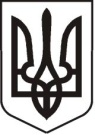 УКРАЇНАЛУГАНСЬКА ОБЛАСТЬПОПАСНЯНСЬКА МІСЬКА РАДАВИКОНАВЧИЙ КОМІТЕТРІШЕННЯ24 жовтня 2014  р.                                      м. Попасна                                                    № Про результати роботи адміністративноїкомісії при виконкомі міської ради       Заслухавши інформацію старшого інспектора організаційного відділу виконкому міської ради Лошатецького Д.О. про роботу адміністративної комісії при виконкомі міської ради за 9 місяців 2014 року, керуючись п.п. 4 п.б ст..38 Закону України «Про місцеве самоврядування в Україні», ст..215 Кодексу України про адміністративні правопорушення, виконавчий комітет Попаснянської міської ради        ВИРІШИВ:Інформацію старшого інспектора організаційного відділу виконкому міської ради, секретаря адміністративної комісії Лошатецького Д.О. про роботу адміністративної комісії при виконкомі міської ради за 9 місяців 2014 року (додається) взяти до відома.Адміністративній комісії (Табачинський М.М.):Постійно проводити рейди щодо виконання підприємствами, організаціями, установами та мешканцями міста, Правил благоустрою території міста Попасна.Забезпечити дотримання вимог законодавства України про адміністративні правопорушення під час розгляду справ про адміністративні правопорушення.Періодично проводити інформаційну та роз,яснювальну роботу серед населення міста з питань, які належать до функцій комісії відповідно до чинного законодавства.Періодично висвітлювати результати розгляду справ про адміністративні правопорушення на офіційному сайті міської ради.Рішення виконкому міської ради від 18.10.2013 №116 «Про організацію роботи адміністративної комісії при виконкомі міської ради» зняти з контролю як виконане.Контроль за виконанням даного рішення покласти на заступника міського голови, голову адміністративної комісії Табачинського М.М.  Міський голова                                                                                                   Ю.І. Онищенко  Підготував:  Лошатецький Д.О.  3-19-19